　　The schedule of the program is valid for the period from 11 to 17 October, 2022.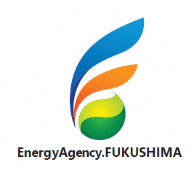 Please note:The invitation program is only valid for one person per company.If the number of applicants exceeds the maximum number of companies that can be invited, Fukushima Prefecture will select the final participants.The final participants will be determined by the end of July 2022 at the latest.As this program is financed by the Fukushima Prefecture, it is not possible to extend the stay in Japan e.g. to have individual business meetings outside of Fukushima.The participants are requested to attend all program-related activities (e.g. company or institute visits).To submit the application form, please send it to: Energy Agency. FUKUSHIMA (info.eaf@f-open.or.jp)REIF Fukushima 2022Application for Invitation Program Please fill in this form in English.1 Exhibiting Company Information（■Grey areas denote information which will be printed in the official guidebook.）                      1 Exhibiting Company Information（■Grey areas denote information which will be printed in the official guidebook.）                      1 Exhibiting Company Information（■Grey areas denote information which will be printed in the official guidebook.）                      1 Exhibiting Company Information（■Grey areas denote information which will be printed in the official guidebook.）                      Date (dd/mm/yyyy): 　  /     /Name of CompanyAddress of Head Office	Country CodeT E L	: Name of PresidentTitleNameSignature:                                                                                                    NameSignature:                                                                                                    NameSignature:                                                                                                    Authorized CapitalNumber of EmployeesPerson in Charge(Attendant)DivisionTitleName(Please fill in if different from the above)DivisionTitleName(Please fill in if different from the above)DivisionTitleName(Please fill in if different from the above)	Country CodeT E L	: F A X	: E-mail	: URLBusiness Category2 Please write brief description about your company profile.     If you have any catalogues, please attach to this form.What is your company’s business category, business model, main products? Do you have any delivery records? 3 Major Customers4-1 Purpose of Participation/Future prospects of business activities (Please tick your answer(s) below)4-1 Purpose of Participation/Future prospects of business activities (Please tick your answer(s) below)  B2B matching at REIF2022 PR activity to partner companies Exploring new business opportunities TToTYTTokyoTokyoininTokyo Technical cooperation (R&D) with companies   Sales cooperation with companies Production/licence cooperation with companies  Collecting information Others (Investment in Pref. Fukushima)4-2 In regard with your answer above, what is purposes for business matching?4-2 In regard with your answer above, what is purposes for business matching?4-3 If you have specific companies you wish to get an appointment for matching, please name it.   Companies (including branch offices, production bases or agents) for business matchings should be those based in Fukushima.※It is not guaranteed that the requested business meetings can be arranged.4-3 If you have specific companies you wish to get an appointment for matching, please name it.   Companies (including branch offices, production bases or agents) for business matchings should be those based in Fukushima.※It is not guaranteed that the requested business meetings can be arranged.5 Company’s Strength （Please describe in details such as technical strength, core products etc.）	If you have any catalogues of your products or technology, please attach them to this form.6 Please choose interpreter’s language. English/Japanese        German/Japanese7 Have you ever participated in any exhibition(s) or trade show(s) as an exhibitor before?1) In your home country	Yes / No (Show Name:                                　　　　　　　　　　　　)2) In Japan	Yes / No (Show Name:  　　　　　　　　　　　　　　　　　　　　　　　　　　　　　　　　　　　)3) In other countries	Yes / No (Show Name:                           　　　　　　　　　　　　　　　　)8 Please write down any questions or comments you may have regarding the Invitation Program: